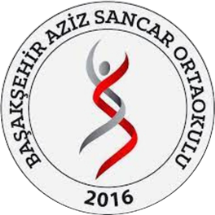                                                                                                                                 HALİS ÖZDİL                                                                                                                               OKUL MÜDÜRÜ2023-2024 EĞİTİM-ÖĞRETİM YILI 
BAŞAKŞEHİR AZİZ SANCAR ORTAOKULUI. DÖNEM I. YAZILI TARİHLERİ2023-2024 EĞİTİM-ÖĞRETİM YILI 
BAŞAKŞEHİR AZİZ SANCAR ORTAOKULUI. DÖNEM I. YAZILI TARİHLERİ2023-2024 EĞİTİM-ÖĞRETİM YILI 
BAŞAKŞEHİR AZİZ SANCAR ORTAOKULUI. DÖNEM I. YAZILI TARİHLERİDERSİN ADISINAV TARİHİSINAV SAATİTÜRKÇE30.10.20232.DERSOKUMA BECERİLERİ ( 5/A,5/B,5/C)30.10.20234.DERSMASAL VE DESTANLARIMIZ30.10.20234.DERSFEN BİLİMLERİ31.10.20232.DERSMATEMATİK VE BİLİM UYG. ( FEN )31.10.20234.DERSÇEVRE VE İKLİM DEĞİŞİKLİĞİ31.10.20234.DERSMATEMATİK 01.11.20232.DERSMATEMATİK VE BİLİM UYG. ( MATEMATİK )01.11.20234.DERST.C. İNKILAP TARİHİ-SOSYAL BİLGİLER02.11.20234.DERSKÜLTÜR VE MED. YÖN. VER.02.11.20232.DERSAHLAK VE YURTTAŞLIK02.11.20234.DERSİNGİLİZCE03.11.20232.DERSSEÇMELİ YABANCI DİL  ( 5/D,5/E,5/F)03.11.20234.DERSDİN KÜLTÜRÜ VE AHLAK BİLGİSİ06.11.20232.DERSTEMEL DİNİ BİLGİLER06.11.20234.DERSPEYGAMBERİMİZİN HAYATI06.11.20234.DERSBİLİŞİM TEKNOLOJİLERİ VE YAZILIM07.11.20234.DERS